船舶注销登记申请书韶关海事局（处）	 :根据《中华人民共和国船舶登记条例》的规定，现申请下述船舶办理船舶所有权/（临 时）国籍/抵押权/光船租赁/烟囱标志/公司旗注销登记，请予核准。申请人申明：保证所提交的所有材料真实、合法 、材料反映的内容与实际情况一致。 否则承担由此产生的后果 。船舶所有人/出租人名称   韶关市XX公司                              （盖章） 船舶承租人名称    XX公司（如有）                                    （盖章） 船舶抵押权人名称：  XX银行（如有）                                （盖章）   船舶所有人法定代表人或其授权人（签字）  张三                       XXXX 年  XX月  XX日填写说明：1.   申请书应使用兰、黑色水笔填写，笔迹应清晰端正易辨。2.   申请书的申请日期应为递交申请且被受理的当日日期。3.  船舶抵押权人名称 、地址，承租人名称 、地址：无抵押 、光船租赁登记的船舶可不填 该项。4.  所有权不发生变动申请注销登记的，可不填写“办理船舶所有权注销登记时应填写 以下内容 ”框内内容；“注销原因 ”仅可勾选一项。船舶识别号  CN2018XXXXX(11位） 船名 粤韶关货XXXX         英文船名 YUE SHAO GUAN HUO XXXX 船舶登记号  0914XXXXXX     曾用名   -- 或XX（按所有权证书填写）  船籍港  韶关	 IMO 编号    --                                         MMSI       --                        船舶种类    XX货船            总吨  990                  主机总功率   330                千瓦船舶所有人/出租人地址  XX市XX区XX路XX号（按身份证明填写，如营业执照地址）                                                                                                                           办公电话    0751-XXXXXXX                             联系人移动电话  138XXXXXXXX                                                            船舶承租人地址    --或 XX市XX区XX路XX号 公司地址（如有）                                                                                                                                    办公电话         0751-XXXXXXX                        联系人移动电话  130XXXXXXXX                                                            船舶抵押权人地址   --或 XX市XX区XX路XX号 银行地址（如有）                                                                                                                                  办公电话         0751-XXXXXXX                       联系人移动电话  130XXXXXXXX                                                           办理船舶所有权注销登记时应填写以下内容（均为必填）：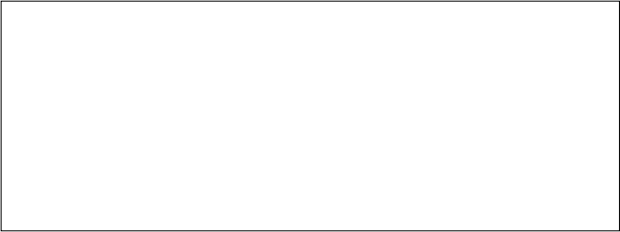 新船舶所有人   XX公司                地址 XX市XX区XX路XX号	 联系人  XXX      办公电话   0751-XXXXXXX   联系人移动电话 130XXXXXXXX	 注销原因      o交易至国内      o交易至境外          o报废拆解         o沉 没灭失o失踪           o转为非海事登记船舶            o不再在水上使用下一港登记机关   XX海事局（仅注销所有权时填写，报废拆解除外）                                                       新船籍港       韶关（仅注销所有权时填写）    船位信息：                                                                                                                          备注：